EN PARFUMERIE1 Parfum 100 ml acheté = 1 massage dos offert !EN COIFFURE1 Brushing au prix promotionnel	25,50 €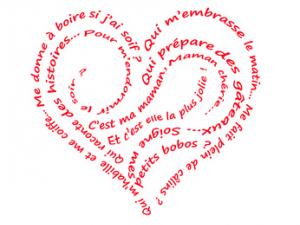 SOLODUOSOIN VISAGE1 Soin visage « Botanique » Sisley acheté = 1 massage du cuir chevelu offert !80 €144 €1 Soin visage « Expérience » PAYOT acheté = 1 massage des jambes offert !108 €190 €SOIN SPA1 Massage & accès au SPA acheté = 1 accès au SPA supplémentaire offert !45 €70 €1 Massage relaxant, accès au SPA compris acheté = 1 gommage corps offert !100 €180 €1 Massage corps acheté = 1 produit solaire PAYOT offert !75 €135 €*SOIN DES PIEDS1 Pédicure médicale achetée = 1 massage des pieds offert !36 €65 €1 Pédicure médicale & pose vernis achetées = 1 vernis offert !45 €110 €MAQUILLAGE1 Coaching maquillage « Maman » acheté = 1 coaching maquillage « enfant » offert !50 €90 €1 Atelier maquillage « Mère – Fille » acheté = 1 mini mascara offert !60 €108MISE EN BEAUTÉ1 Recourbement de cils (YUMI LASHES) acheté = 1 teinture cils offerte !100 €180 €1 Mascara semi-permanent (BLACK LASHES) acheté = 1 épilation sourcils offerte !51 €92 €